Corrige les erreurs1. Elle samble ravit de pouvoir partir cet année avec ces amies en Espagne. 
.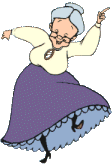 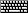 

2. Retourne a la maison, tu va attrapé froid et il est déjà tard. 
.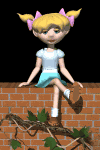 

3. Véronique, ranges ton ordinateur, nous allont passait a table. 
.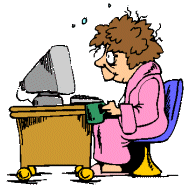 

4. Il et abatu par le décès de sont ami, lui qui était si jeune! 
!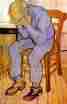 

5. Je me rend seul dans ce village qui m'est inconu m'est que j'ai hate de découvrir. 
.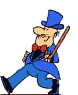 

6. J'ai beaucoup apprécier ses nombreuse années auprè de toi.Je n'éprouve aucun regrès. 
.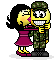 

7. Les élèves n'aimes pas beaucoup Cécile car elle répont toujours avant les autre aux questions du proffesseur. 
.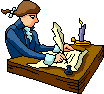 

8. Et-ce que vous allé travaillait tart se soir ? ?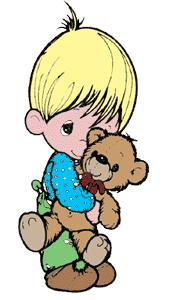 

9. Sur les route de montagnes,les virrages son souvent très dangereus. 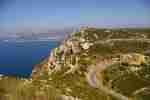 